Занятие № 1 «Наш детский сад»1. Экскурсия по детскому садуПознакомить родителей и детей с большим холлом (аквариум с рыбками, картины), физкультурным залом, кабинетом медсестры.2. Игра «Давайте познакомимся» Педагог передаёт по кругу мячик, побуждаю детей проговорить свое имя. Раз-два, раз-два Вот и кончилась игра. Затем педагог предлагает детям с родителями отправиться в осенний лес.4. А сейчас мы с вами отправимся в осенний лес Шагают по дорожке  Наши маленькие ножки.Мы шагаем понемножку.Протоптали мы дорожку.Шли мы. Шли.И в лес пришли.Посмотрите, кто же нас встречает в лесу - Мишка- медведьВоспитатель: - Здравствуй, Миша. А мы пришли к тебе в гости. Как красиво у тебя в лесу. А листочков сколько? Ребята, сколько здесь листочков?- Дети:  Много.Воспитатель:- Ребятки, возьмите по листочку.Медведь: - Ребята, листьев здесь много, но я не знаю какого они цвета.Воспитатель:-  Давайте ему поможем! Какого цвета у вас листочек? Листочек большой или маленький?Воспитатель:- Мишка, поиграй с ребятками5.  Игра «Листья по ветру летят» Вставайте все в кружочек и берите листочек.                           Руки вверх мы поднимаем,                           Как деревья подрастаем.(Дети по показу поднимают руки и опускают вниз.)                            Дует ветер с севера,                            Закачалось дерево.(Качают руками над головой)                            Дует ветер задувает,                            Листья с дерева срывает!(Дети опускают листочки на пол поднимаются с пола)                            Листья по ветру летят,                            Кружит, кружит листопад!(Дети кружатся вправо и влево)Давайте попрощаемся с медведем и скажем ему спасибо. Мы еще к тебе в гости придем. До свидания.                                Едут, едут по дорожке                                Наши маленькие ножки.                                Мы шагаем понемножку.                                Протоптали мы дорожку.                                Шли мы, шли.                                И в детский сад пришли.Воспитатель: Ребята, куда мы с вами ходили? Кого мы там встретили?Вам понравилось в лесу?  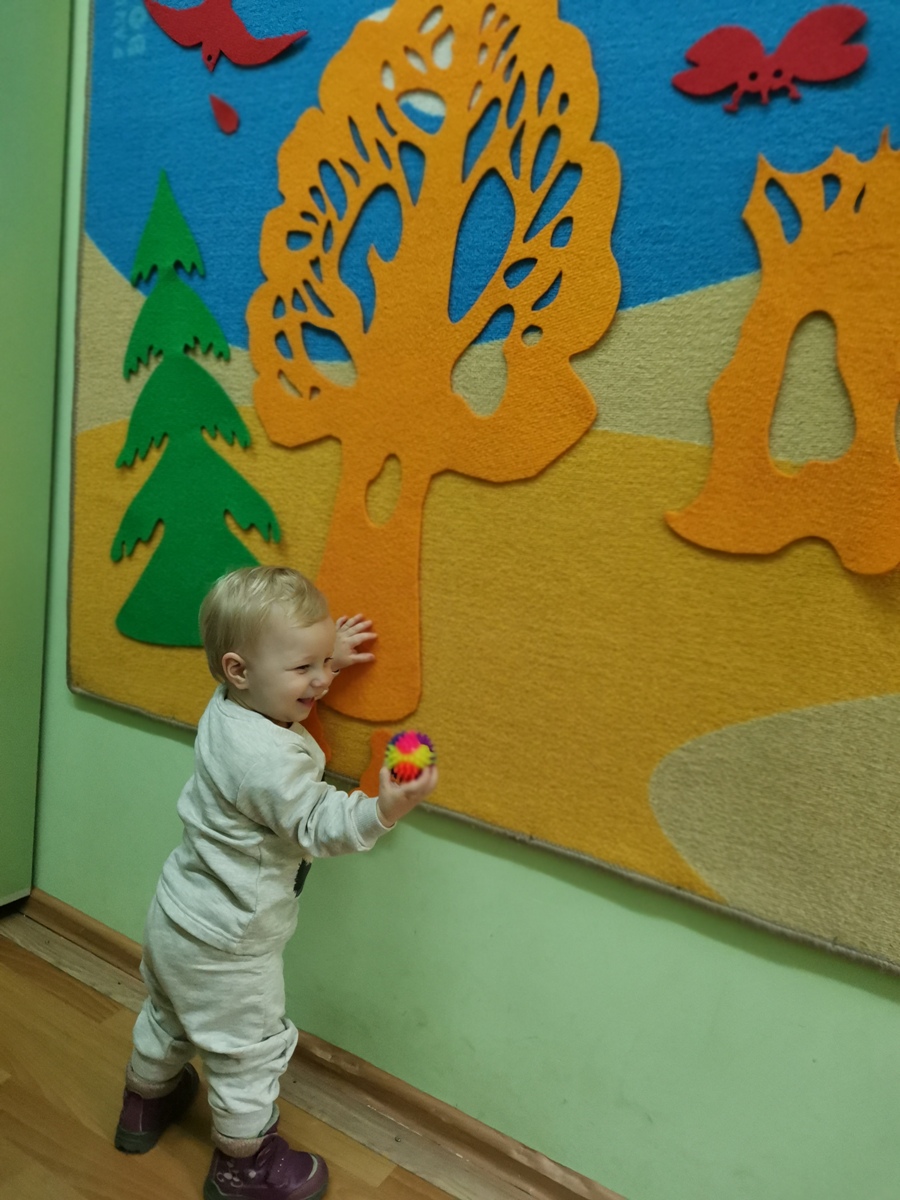 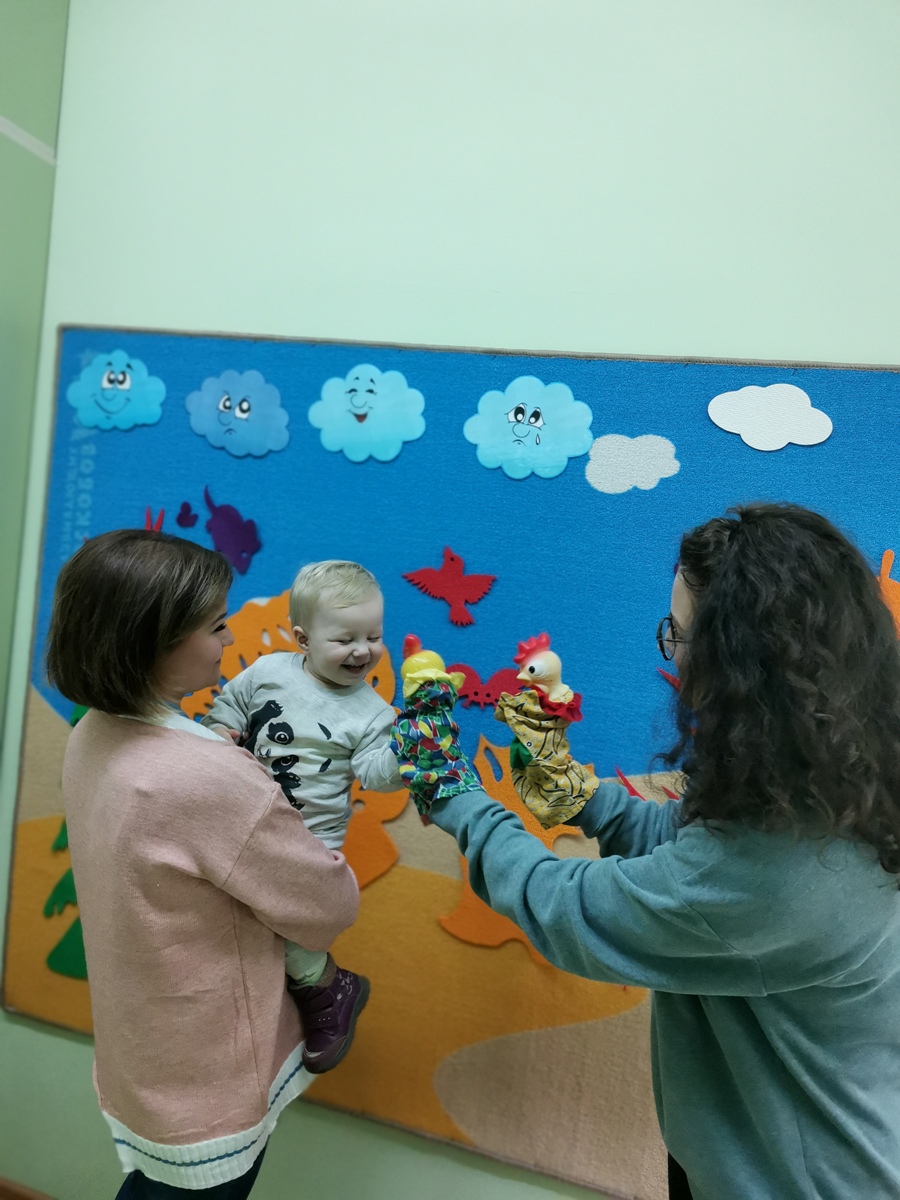 3. Игра «Покажите все ладошки» Покажите все ладошки (подняв руки над головой, вращаем кистями, «фонарики») И похлопайте немножко. Хлоп-хлоп-хлоп, Хлоп-хлоп-хлоп. И похлопайте немножко. Хлоп-хлоп-хлоп, Хлоп-хлоп-хлоп. На меня теперь смотрите, (делаем любое движение) Точно все вы повторите. Раз-два-три, раз-два-три. А теперь покажем ножки И потопаем немножко. Топ-топ-топ, Топ-топ-топ. Покажи мне ручки, ножки, Точно все вы повторите. Раз-два-три, раз-два-три. А теперь покажем ножки И потопаем немножко. Топ-топ-топ, Топ-топ-топ. Покажи мне ручки, ножки, Ими поиграй немножко. (произвольные движения руками и ногами) 